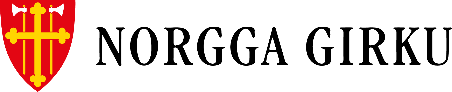 ČoaggananrohkosatČoaggananrohkosa lohká mielliturga dahje olles searvegoddi. Go suttudovddastus lea čoaggananrohkosa oasis, de mielliturga lohká čoaggananrohkosa, ja searvegoddi fas suttudovddastusa.1ML | Ipmil, mii leat boahtán du bassi vissui váldit vuostá dan maid don áiggut midjiide addit. Rabas dál min váimmu ja ođasmahte min oskku.2.ML | Bassi Ipmil, mii leat čoagganan du muođuid ovdii nannejuvvot du ráhkisvuhtii ja duohtavuhtii. Deavddášit min Vuoiŋŋainat ja rabašit min váimmu du attáldagaide. Divttášit sánát ruohtasmuvvat min váibmui, vai Kristus eallá min siste, ja mii šaddat oktan du siste ja bálvalit du álelassii.3.ML | Buorre Ipmil, guhte attát eallima buot heakkalaččaide, mii máidnut du eatnama čábbodaga dihtii, ja go beassat muosáhit du buorrevuođa. Dás du muođuid ovddas mii rohkadallat: Atte midjiide guldaleaddji beljiid, giitevaš váimmu ja veahkkás gieđaid, vai mii gulašeimmet du sáni, máinnošeimmet du du buorrevuođa dihtii, ja sániiguin ja daguiguin duođaštivččiimet du stuorra daguid.4.ML | Hearrá, mun lean boahtán dása du bassi vissui vuostáiváldit dan maid donIpmil Áhčči, mu sivdnideaddji, don Hearrá Jesus, mu beasti, don bassi Vuoigŋa, mu jeđđejeaddji eallimis ja jápmimis, áiggut munnje addit. Rabas dál mu váimmu bassi Vuoiŋŋat bokte, vai mun oahpašin gáhtat suttuidan, oskkošin du árbmui ja oppa du álbmogiin beaivválaččat ođasmuvašin duohta ja bassi eallimii.5.ML | Ipmil, don leat gasku min gaskkas. Buo | Ipmil, don leat gasku min gaskkas. ML | Don birastahtát min ollásit.Buo | Don birastahtát min ollásit ML | Doala min du gieđastat.Buo | Doala min du gieđastat.6.Dát čoaggananrohkos sisttisdoallá suttudovddastusa, ja danin oažžu guođđit suttudovddastusa eará oasis ipmilbálvalusas.Rohkosa lávlot vurrolaga liturga, mielliturga (ovdalávlu) ja searvegoddi.L | Oskkáldas Ipmil, don attát midjiide ođđa eallima bassi gásttas. Gásttas mii merkejuvvot bassi ruossa mearkkain vai mii gullat dutnje. ML | Mii leat du mánát. Ođasmahtášit dál min oskku ja min ráhkisvuođa.Liturga goive gieđain čázi golmma geardde gástalihtis, nugo gásttas dahkko.L | Ipmilan, du lohpádusat čuvget dego arvedávgi, – du lihtu mearka buot sivdnádusaide.ML | Mii giitit du ja máidnut du. S | Mii giitit du ja máidnut du. ML | Don leat min doaivu.S | Don leat min doaivu.L | Don dovddat min eallima. Ii mihkkege leat dutnje čihkosis. ML | Mii leat dahkan du dáhtu vuostái, mii rihkkut du báhkkomiid.S | Mii leat dahkan du dáhtu vuostái, mii rihkkut du báhkkomiid.ML | Ipmilan, atte ándagassii.S | Ipmilan, atte ándagassii.L | Don bajásčuoččáldahttet Jesusa hávddis. Gásttas mii ge čuoččáldahttojuvvot ođđa eallimii suinna.ML | Ipmilan, du lohpádusat čuvget dego arvedávgi, S | Ipmilan, du lohpádusat čuvget dego arvedávgi ML | – du lihtu mearka buot sivdnádusaide.S | – du lihtu mearka buot sivdnádusaide.Ipmilan, du lohpádusat čuvget dego arvedávgi, – du lihtu mearka buot sivdnádusaide7.Dát rohkos heive earenoamážit ipmilbálvalusain gos leat ollu mánát. Mánnájoavku sáhttá čuožžut searvegotti ovddas ja čájehit mearkkaid. Searvegoddelahtut geat háliidit, sáhttet dahkat giehtalihkastagaid mánáiguin searválagaid.Bajiduvvon gieđatML/L | Ráhkis Ipmil, don leat min luhtte. Cahkket čuovggat min siste.Gieđat ruossalassii rattisML/L | Ráhkis Jesus, don vádjolat minguin. Divtte min eallit du ráfis.Gieđat vuostálagaid ratti ovddas, suorbmageažit bajásML/L | Ráhkis Ipmil, don oainnát min. Gulašit min jurdagiid ja jaskes rohkosiid.Gieđat geigejuvvon goapmirat bajásML/L | Ráhkis Jesus, don doalat min gieđaid iežat gieđain. Láide min du buori geainnu mielde.Mii dollet gihtii dan gii čohkká min bálddasML/L | Buorre Bassi Vuoigŋa, giitu go mii eat leat okto. Veahket min oaidnit guhtet guimmiideamet ráhkisvuođain.8.ML | Bassi Ipmil, don guhte leat addán midjiide eallima:Giitu go válddát min vuostái gásttas ja nannet min eahkedismállásiin. Láide min sániinat ja rabas min váimmu du attáldagaide.9.Čoaggananrohkosat main lađas rievdá girkojagi mieldeAdveantaáigiMii vuordit Jesus Kristusa.Son boahtá ja jávkada seavdnjadasa fámu.(1)Ipmil, mii leat boahtán du bassi vissui váldit vuostá dan maid don dáhtut addit midjiide. Mii vuordit Jesus Kristusa.Son boahtá ja jávkada seavdnjadasa fámu. Mii rohkadallat: Rabas dál min váimmu, vai min oskku ođasmuvvá.(2)Bassi Ipmil, mii leat čoagganan du muođuid ovdii oahppat dovdat du ráhkisvuođa ja duohtavuođa.Mii vuordit Jesus Kristusa.Son boahtá ja jávkada seavdnjadasa fámu.Mii rohkadallat: Sáddešit du Vuoiŋŋa ja attášit midjiide rabas miela váldit vuostá du attáldagaid. Váre du sátni ruohtasmuvašii min váibmui, vai Kristus eallá min siste, ja mii šaddat oktan duinna ja bálvalit aivvefal du.(3)Buorre Ipmil,Mii vuordit Jesus Kristusa.Son boahtá ja jávkada seavdnjadasa fámu.Du muođuid ovddas mii rohkadallat: Attášit midjiide guldaleaddji beljiid, giitevaš váimmu ja veahkkás gieđaid, vai mii gullat du sáni, máidnut du buorrevuođa, ja sániiguin ja daguiguin duođaštit du stuorra daguid.JuovlaáigiJuovlaruohttaDon addet midjiide mánáža kruppás dan bassi ija go eŋgelat lávlo bestojumi ja ráfi eatnama alde.JuovlabeaiviDon diktet Sáni šaddat olmmožin ja ássagoahtit min gaskii go Kristus, min beasti, riegádii.Ođđajagi beaiviDon attát bestojumi ja ráfi Jesusa nammii ja leat min mielde ođđa jagis.AlmmustusáigiKristusis mii oaidnit du hearvásvuođa.Son lea máilmmi čuovga mii báitá buot álbmogiidda.FástoáigiČuovvut JesusaDon leat rávkan min čuovvut Jesusa,su guhte guđii buot mii lei iežas ja válddii bálvaleaddji hámi bálvalit du.PašuvdnaDon leat addán midjiide Jesusa guhte addá bestojumi ja ráfi. Su jápmin addá eallima ja soabaha min suttuid.MárjjabeaiviDon norddastit ráđđejeddjiid sin truvnnuin ja alidit vuollegaččaid. Mii giitit du Maria ovddas guhte riegádahtii máilmmi beasti.BeassášáigiDon bajásčuoččáldahttet Jesusa hávddis ja vuitet jápmima fámu.Helloduorastat (Kristusa albmáimannanbeaivi )Don alidit du Bártnát Jesus Kristusa ja bidjet su olgeš gieđat beallái.HellodatbeaivvitDon sáddejit dollanjuokčamiid máhttájeddjiid ala ja devdet sin Bassi Vuoiŋŋain.Golmmaoktavuođaáigi – Dábálaš vuohkiDon leat addán midjiide du riikkat Jesus Kristusisja rávkkat min Bassi Vuoiŋŋainat oskui ja bálvalussii.Sivdnádusa beaiviDon sáddet du Vuoiŋŋat, ja sivdnidat eallima.Don ođasmahtát sivdnádusa ja gallehat min buriid attáldagaiguin.OlssotDon sáddejit áirasiidcegget ruossamearkka dáppe davvin.Don divttát min oaidnit dan fámu mii ollašuvvá headjuvuođas.Gáhtamuš- ja rohkosbeaiviDon ándagassii attát min suttuidja rávkkat min beaivválaš jorgalussii.Hállemasbassi (Buot bassi olbmuid beaivi)Mii giitit du daid olbmuid ovddas geat leat soahtan dan buori soađi, ollašuhttán mátkki ja bisson oskkus.Don leat bidjan midjiide agálaš mihttomeari iežat luhtte.Hállemasbassi / Muitobeaivi / Girkojagi maŋemus sotnabeaiviDon leat vuosttamuš ja maŋimuš.Du árbmu lea min doaivu ja min jeđđehus.KonfirmašuvdnaDon válddát min vuostá gásttas ja leat min mielde buot beivviid.Sámi álbmotbeaivi ja miessemánu 17. beaiviDon leat rávkan buot máilmmi álbmogiid leat oktan ja eallit ráfis ja vuoiggalašvuođas.Vuoiggalašvuođa ja ráfi ovddas / sotnabeaivi doarrádallojuvvon olbmuide / njukčamánu 8.b / miessemánu 1.bDon leat sivdnidan buot olbmuid iežat gova mielde ja rávkkat min gáhttet olmmošárvvu.10.Báikkálaš hábmejuvvon čoaggananrohkosiid málleMuhtin ipmilbálvalusaide sáhttet adnot eará čoaggananrohkosat go dat mat dás leat. Rohkosiid sáhttá váldit iešguđet gálduin, dahje sáhttá daid hábmet báikkálaččat.Rohkos galgá čuovvut min girku oskku ja dovddastusa, ja das galgá leat liturgalaš ja poehtalaš bissovašvuohta
Rohkosa deaŧaleamos oassi lea govvidit ahte mii leat ovttas Ipmila muođuid ovddas, searvivuohtan, ovttaskas olmmožin ja sivdnádusa oassin. Rohkos galgá čájehit vuordámuša ja ilu go mii oahppat Ipmila dovdat ipmilbálvalusas.Čoaggananrohkos sáhttá deattuhit iešguđet lágan fáttáid, ovdamearkka dihtii:Sotnabeaivi bajásčuožžileami beaivinJesus Kristusa lagašvuohta go mii čoagganit su nammiiÁibbašeapmi Ipmila vissuiGiitevašvuohta go Ipmil lea gávdnan ja vuostáiváldán minIpmila háldui bidjanGástamuittuhusRabasvuohta Sáni duddjomii min eallimisČoagganeapmi Sáni ja sakrameanttaid birraRávkojupmi jorgalussii ja čuovvuleapmái11.Čoaggananrohkos maŋŋil lihkuhisvuođaid ja roasuidGo lihkuhisvuohta dahje roassu lea dáhpáhuvvan guovllus, riikkas dahje eará sajis máilmmis, de lea lunddolaš ahte dat gullo ja oidno váldoipmilbálvalusa álggaheamis. Dát berre dahkkojuvvot go lihkuhisvuohta dahje roassu lea dakkár ahte váikkuha olles searvegoddái, dahje ahte ođas dan birra lea beaggán ja searvegoddi danin ádde manin dát namuhuvvo. Go lihkuhisvuohta ja moraš guoská ovtta dahje moatti searvegoddelahttui, de lea lunddoleappo namahit dan searvegotti ovddasrohkosis.Ovtta dahje eambbo vuogas biibbalsániid sáhttá lohkat čoaggananrohkosa sajis, ovdamearkka dihte Sál 130,1-2; Sál 38,22-23; Sál 44,25-27; Sál 10,1.12b.14Ovttas biibbalsániin dahje dan sadjái sáhttá rohkadallat heivvolaš rohkosa maid lea hábmen báikkálaččat dahje viežžat rohkosa dárogiel oasis Sørgegudstjenesten, Bønnebok for Den norske kirke (gč. rohkosiid nr. 144, 145, 146 ja 163) – dahje eará gálduid geavahit.Sálbmavearssat maid heivejit rohkosin, nu go Sálbmagirji II:s nr 698 (Mus Ipmil ovddas lea bálvalus), nr 699 (Árgakristtalažžan áiggun eallit), dahje eará sálmmat oasis Ruoktu ja bargu nr 696-699, dahje oasis Vihaheapmi girkolaš bálvalussii nr 677-678. Dahje N13: 747, 749, 750,751 ja 678.Rohkosa sáhttá álggahit mottiin sániin lihkuhisvuođa dahje roasu birra. Jos biibbalsátni adnojuvvo, de sáhttá liturga cealkit:L | Min iežamet sánit leat geahnoheamit go ipmirmeahttun deaivida. Danin mii geavahit Biibbala sániid min váidalusain ja rohkosiin:Maŋŋil rohkosa sáhttá leat jaskatvuohta mii álggahuvvo ná:L | Jaskkodehkot jurddašit ja rohkadallat.Dan maŋŋil berre ipmilbálvalusa joatkit Kyrie eleisonain dahje heivvolaš kyrielitaniijain.